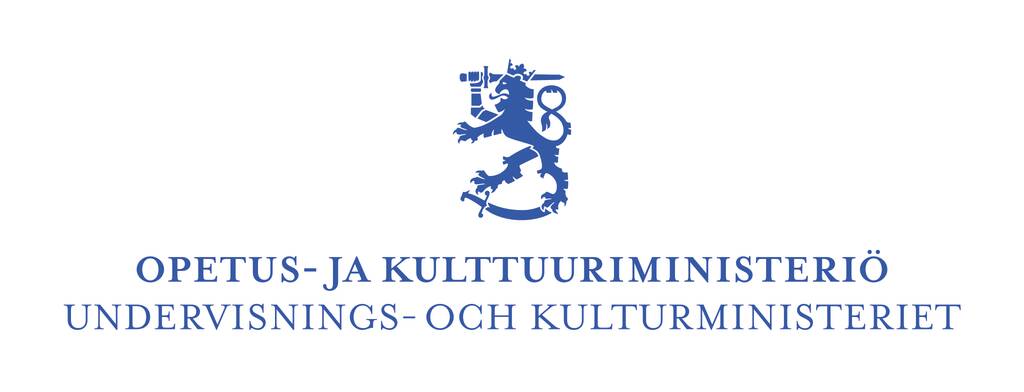 KULTTUURITILAN PERUSTAMISHANKKEEN HANKESELVITYS1. Avustuksen saaja2. Hanke3. Allekirjoitus4. Kustannuserittely hankkeestaAvustuskohteen kustannuksiin sisältyvä ALV		€: Palautuva ALV (arvonlisäverovelvolliset yhteisöt)	€: 5. Hankeselvityksen liitelomakkeetKunnan rakennustarkastajan todistus hankkeen valmistumisestaSelvitys yhteishankkeeseen myönnetystä muusta julkisyhteisöavustuksesta tai valtionosuudestaTilintarkastajan lausunto avustuksen käyttämisestä (yksityiset yhteisöt)Todistus kohteen vakuuttamisesta (esim. kopio vakuutuskirjasta; yksityiset yhteisöt)Pääkirjaote kirjanpidostaSelvitys hankintojen kilpailutuksestaAvustuksen saajan nimiAvustuksen saajan nimiYhteisön y-tunnusRekisteröintipäiväLähiosoiteLähiosoitePostinumeroPostitoimipaikkaYhteyshenkilöYhteyshenkilöPuhelinSähköpostiosoiteHankkeen nimiHankkeen nimiHankkeen sijaintikuntaHankkeen sijaintikuntaToteutunut kokonaislaajuus (brutto m²)Avustuskohteen laajuus (brutto m²)Hankkeen toteutuneet kustannukset euroina (ALV 0%)Myönnetty avustus, kirjeen dnro ja päiväysHankkeen rakentamisen aloittamisajankohtaHankkeen rakentamisen valmistumisajankohtaValtionavustus myönnettyUudisrakentamiseen   Peruskorjaukseen   Laajennukseen   HankintaanValtionavustus myönnettyUudisrakentamiseen   Peruskorjaukseen   Laajennukseen   HankintaanHanke onErillishanke   YhteishankeHanke onErillishanke   YhteishankeHanke on toteutunutSuunnitelmien mukaisesti   Suunnitelmista poiketen, tarkempi selvitys annettaan liitteenäHanke on toteutunutSuunnitelmien mukaisesti   Suunnitelmista poiketen, tarkempi selvitys annettaan liitteenäPaikka ja aikaAllekirjoitus (henkilö, jolla on nimenkirjoitusoikeus)Paikka ja aikaNimenselvennysKustannuskohdeToteutuneet kustannukset kirjanpidon mukaan €Viranomaisen merkintöjä1. Rakennuttajan kustannukset    1.1. Hallinta ja valvonta    1.2. Arkkitehtuurisuunnittelu    1.3. Rakennesuunnittelu    1.4. LVI-suunnittelu    1.5. Sähkösuunnittelu    1.6. Muu suunnittelu ja tutkimus    1.7. Liittymismaksut    1.8. Kopiointikustannukset    1.9. Muut    Yhteensä2. Rakennustekniset työt3. LVI-työt4. Sähkötyöt5. Muutos- ja lisätyöt6. Muut rakennuskustannuksetRakennuskustannukset yhteensä7. Kalusteet, varusteet ja laitteetKaikki kustannukset yhteensä